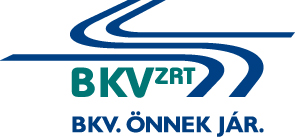 Haszonjármű kerékszerelő gép (13”-27”), a szereléshez szükséges tartozékokkale-versenyeztetési eljárásEljárás száma: BKV Zrt. VB-96/17.AJÁNLATI FELHÍVÁSBudapest, 2017.AJÁNLATI  FELHÍVÁSAjánlatkérő neve:		Budapesti Közlekedési Zártkörűen Működő Részvénytársaság Gazdasági IgazgatóságBeszerzési Főosztály1072 Budapest, Akácfa u. 15. Telefon/Fax: 322-64-38E-mail: kozbeszerzes@bkv.huAz eljárás száma: BKV Zrt. VB-96/17.A beszerzés tárgya és mennyisége:A beszerzése tárgya: 1 db Haszonjármű kerékszerelő gép (13”-27”) beszerzése, a szereléshez szükséges tartozékokkalRészajánlattételi lehetőség Ajánlatkérő a részajánlattétel lehetőségét nem biztosítja.A beszerzés tárgyával kapcsolatos műszaki, minőségi követelményekA beszerzés tárgyával kapcsolatos részletes műszaki követelményeket a jelen Ajánlati felhívás 1-es számú függeléke tartalmazza.A szerződés hatálya, a teljesítés ütemezése, teljesítési határidő:A szerződés hatálya: mindkét Fél általi aláírással jön létre és ezzel egyidejűleg lép hatályba és a Szerződés szabályszerű teljesítésével szűnik meg.Teljesítési határidő:Legkésőbb a Megrendelés kiadásától számított 3 hét.Ajánlattevőnek kifejezetten nyilatkoznia kell a teljesítési határidőről. Egyéb teljesítési feltételek:A terméket por, víz és egyéb szennyeződések ellen védett, zárható csomagolásban kell leszállítani.A termék beszállítása Ajánlattevő feladata.A megrendelés módja és teljesítés helyei:A teljesítés az Ajánlatkérő által kért ütemezés szerint, konkrét megrendelés (BMR) alapján történik. A teljesítés helye: BKV Zrt. Trolibusz divízió (1101 Budapest, Zách utca 8).Szerződést biztosító mellékkötelezettségek:Amennyiben Ajánlattevő az Adásvételi szerződésben vállalt kötelezettségét nem a vállalt határidőre teljesíti, úgy késedelmi kötbért köteles Ajánlatkérő részére fizetni. A késedelmes teljesítés esetén a kötbér mértéke az eredménytelenül eltelt teljesítési határidőt követő minden késedelmesen eltelt nap után a le nem szállított Árukra vetített általános forgalmi adó nélkül számított Vételár 2 %-a, de maximum 30 %.Ajánlattevő az Adásvételi szerződésben vállalt kötelezettségei nem teljesítése esetén köteles Ajánlatkérő részére meghiúsulási kötbért fizetni, melynek alapja a meghiúsulással érintett Áruk általános forgalmi adó nélkül számított összértéke, mértéke annak 30%-a.Ajánlatkérő továbbá hibás teljesítési kötbért követelhet, amennyiben Ajánlattevő hibásan, vagy más módon nem a Vállalkozási szerződésben foglaltak szerint teljesít.A hibás teljesítési kötbér alapja a hibás teljesítéssel érintett Áruk általános forgalmi adó nélkül számított összértéke, mértéke annak 30 %-a.A részletes szabályokat a szerződéstervezet tartalmazza. Ajánlattevőnek az átvételtől számított, legalább 24 hónap jótállást kell vállalnia.Ajánlattevőnek ajánlatában kifejezetten nyilatkoznia kell az általa vállalt jótállás időtartalmáról.A termék jótállási időn belüli meghibásodása esetén jótállás érvényesítésekor, illetve hibás teljesítés esetén a termék térítésmentes elszállítása, valamint visszaszállítása Ajánlattevő feladata.A jótállási idő alatt történt meghibásodás esetén a jótállás időtartama a cserélt alkatrészre újból kezdődik.Az ellenszolgáltatás teljesítésének feltétele:A szerződés tárgyát képező haszonjármű kerékszerelő gép (13”-27”) beszerzése, a szereléshez szükséges tartozékokkal ellenértékének kiegyenlítése a megrendelés teljesítésének Ajánlatkérő általi igazolását követően, az Ajánlatkérőhöz benyújtott számla alapján, a számla kézhezvételétől számított 30 (harminc) naptári napon belül, átutalással történik. Ajánlatkérő előleget nem fizet.Ajánlatkérő késedelmes fizetése esetén a Ptk. 6:155 §-ban rögzítettek szerint fizet késedelmi kamatot.Ajánlattevőkkel szemben támasztott műszaki, szakmai alkalmassági követelményekA szerződés teljesítésére alkalmasnak minősül az ajánlattevő (közös ajánlattevő), ha rendelkezik a felhívás megküldését megelőző 36 hónap során teljesített, általános forgalmi adó nélkül számított, legalább 900.000,- Ft értékű kerékszerelő gép szállítására vonatkozó referenciával. A meghatározott érték több referenciával is teljesíthető.A szerződés teljesítésére alkalmasnak minősül az ajánlattevő (közös ajánlattevő), ha az általa megajánlott áru megfelel legalább a jelen felhívás műszaki feltételei körében meghatározott minimális követelményeknek vagy azzal egyenértékű.Műszaki alkalmasság igazolására kért adatok és tények (igazolás módja)Az ajánlattevőnek (közös ajánlattevőnek) és az általa igénybe venni kívánt alvállalkozójánakIsmertetnie kell a felhívás megküldését megelőző 36 hónap során végzett legjelentősebb szállításait. A referencia nyilatkozatnak legalább a következő adatokat kell tartalmaznia: az ellenszolgáltatás összege, a teljesítés ideje és helye, továbbá nyilatkozni kell arról, hogy a teljesítés az előírásoknak és a szerződésnek megfelelően történt-e.Az ajánlatban az Ajánlattevőnek meg kell adnia a szállítani kívánt termék pontos típusát, gyártmányát, leírását, ábráját vagy fotóját. A termékleírás alapján megállapíthatónak kell lennie, hogy a megajánlott termék megfelel Ajánlatkérő által előírt követelményeknek, vagy azokkal egyenértékű.Az ajánlattevő által az ajánlathoz kötelezően csatolandó igazolások, nyilatkozatok:Az ajánlatban meg kell jelölni az Ajánlattevő által a szerződés teljesítéséhez igénybe venni kívánt alvállalkozókat, valamint nyilatkoznia kell az alvállalkozó által végzendő tevékenységről, és annak a teljes ajánlatra vonatkozó mértékéről.Ajánlati árak: Az ellenszolgáltatás nettó értékét az 1. számú melléklet (Ajánlattételi nyilatkozat) kitöltésével egy összegben, magyar forintban kell megadni. A nettó egységáraknak tartalmaznia kell a szerződésszerű teljesítéshez szükséges összes járulékos gyártási, munka-, anyag-, szállítási, felszerelési és egyéb költségeket – ideértve a fuvarozás, tárolás, rakodás, csomagolás, hatósági engedélyek költségeit is – valamint a különféle vámköltségeket és adókat az általános forgalmi adó kivételével.Részvételre jelentkezés:Amennyiben Ajánlattevő az eljárásban részt kíván venni, részvételi szándékát 2017. május 8.-án 10.00 óráig jelezze a kozbeszerzes@bkv.hu e-mail címen.  Az eljárásban való részvétel és a jelentkezés előfeltétele, hogy Ajánlattevő regisztrációval rendelkezzen az Electool tendereztető rendszerben.  A részvételi szándék jelzésekor kérjük, Ajánlattevő Electool rendszerben regisztrált e-mail címét megadni. Felhívjuk az Ajánlattevők figyelmét, hogy amennyiben még nem regisztrált az Electool tendereztető rendszerében, arról időben intézkedjen (a regisztrációra akár egy munkanapot is igénybe vehet), mert csak érvényes regisztrációval tud érvényes jelentkezést leadni az előzőekben meghatározott határidőre.Ha az eljárás iránt érdeklődését jelezte, Ajánlatkérő Ajánlattevőnek az Electool tendereztető rendszeren keresztül az eljárásban való részvételre feljogosító meghívót küld.Az eljárás lefolytatása, ajánlatok benyújtása:Az eljárással kapcsolatos kérdések feltevése, információ kérése 2017. május 8.-án 10:00-ig kizárólag írásban a www.electool.hu felületen keresztül tehető.Felhívjuk a figyelmet, hogy az eljárásban kizárólag az elektronikus rendszerben van lehetőség az ajánlat benyújtására. Az ajánlatot és a csatolandó igazolásokat, nyilatkozatokat kitöltve és cégszerűen aláírva, digitalizálva az Electool oldalára (https://electool.com/sourcingtool/) kell feltölteni. Kérjük, hogy Ajánlattevő ajánlatában az ajánlattételi nyilatkozatban adja meg az elérhetőségéhez szükséges adatokat: ajánlattevő cég neve, székhelye, telefonszáma, telefax-száma, a kapcsolattartó személy neve, beosztása. Az ajánlattételi nyilatkozat aláírásával az Ajánlattevő kifejezetten nyilatkozik a szerződéstervezet elfogadásáról. Az ajánlatok benyújtásának (feltöltésének) határideje (ajánlattételi határidő):2017. május  hó  12  nap  12  óra  00  perc Az ajánlati árak megtekintése:2017. május  hó  12  nap  12  óra  01  percAz ajánlatok elbírálásának szempontja:Ajánlatkérő az Ajánlati felhívásban, meghatározott feltételeknek megfelelő ajánlatokat a legjobb ár-érték arány szempont alapján értékeli, a következő szempontok és súlyszámok alapján:Az ajánlatok részszempontok szerinti tartalmi elemeinek értékelése során adható pontszám alsó és felső határa: 1-10.Az egyes részszempontokra adott értékelési pontszámok az adott részszempont súlyszámával megszorzásra kerülnek. Az így kapott szorzatok ajánlatonként összeadásra kerülnek. Az az ajánlat a legjobb ár-érték arány szerint a legelőnyösebb, amelynek az összpontszáma a legnagyobb.1. részszempont: Ajánlati összár áfa nélkül (Ft/12 hónapra):Ajánlattevőnek a felolvasólapon ajánlati árat kell feltüntetnie.Ajánlattevőnek a beszerzendő árura ajánlati egységárat (ÁFA nélkül) kell megadni. Az egységárnak tartalmazni kell a szerződésszerű teljesítéshez szükséges valamennyi járulékos költséget – ideértve a fuvarozás, tárolás, rakodás, szakmunka-, segédmunka díjait és szükséges géphasználati díjakat, a felhasznált anyag és hatósági engedélyek költségeit is –, valamint a különféle vámköltséget és adókat. Az egységárak ÁFÁ-t nem tartalmaznak.A legkedvezőbb tartalmi elem (legalacsonyabb ajánlati ár) a maximális pontszámot kapja, a többi ajánlat tartalmi elemei pedig a legkedvezőbb tartalmi elemhez viszonyítva az alábbi képlet alapján arányosan kiszámított pontszámot kapnak:Az ajánlati ár pontozásánál alkalmazott módszer a következő: P =  A legjobb/A vizsgált*(Pmax-Pmin)+Pmin  ahol:  P: a vizsgált ajánlati árra vonatkozó pontszámPmax: az értékelés során adható pontszám felső határa (azaz 10 pont) Pmin: az értékelés során adható pontszám alsó határa  (azaz   1 pont) Alegjobb: a legalacsonyabb éves ajánlati ár összesen Avizsgált: a vizsgált ajánlatban szereplő éves ajánlati ár összesen  Az előzőek szerinti pontszám a kerekítés szabályai szerint kettő tizedes jegyre kerül kerekítésre.2. részszempont: Jótállási időAjánlattevő köteles a teljesítésre vonatkozóan az átvételtől számítottan legalább 24 hónap teljes körű jótállást vállalni. A vállalt jótállási időt a Felolvasólap megfelelő sorának kitöltésével, egész hónapban kell megadni.Ajánlatkérő a vállalt jótállási időt az alábbi táblázat szerint pontozza. Amennyiben az ajánlattevő a kötelezően előírt 24 hónap jótállást vállal, 1 pontot kap. Ajánlattevő a kötelezően előírt jótállási időn túl további legfeljebb 12 hónap jótállást vállalhat, azaz összesen legfeljebb 36 hónap jótállás vállalható.Hiánypótlás:Az Ajánlatkérő a versenyeztetési eljárás során az Ajánlattevők részére teljes körű hiánypótlási lehetőséget biztosít. Ajánlatkérő a hiánypótlási felhívásban pontosan megjelölt hiányokról és a hiánypótlási határidőről elektronikus úton írásban tájékoztatja az Ajánlattevőket.Az ajánlati kötöttség: Ajánlattevő ajánlati kötöttsége az ajánlattételi határidő lejártával kezdődik. Az ajánlattevő ajánlatát e határidő lejártáig módosíthatja vagy visszavonhatja. Az ajánlati kötöttség az eredményhirdetéstől számított 30 napig tart azzal, hogy ezen időpontot követően ajánlatkérő nyilatkozatot kérhet az ajánlat további fenntartására. Amennyiben ajánlattevő nem nyilatkozik, azt ajánlatkérő úgy tekinti, hogy ajánlatát fenntartja.Ajánlatkérő az ajánlattételi határidő lejártáig visszavonhatja a felhívást.Eredményhirdetés:Az Ajánlatkérő az eljárás eredményéről írásban értesíti az Ajánlattevőket az árlejtés (ártárgyalás) napját követő 30. napig. Ajánlatkérő az ajánlatok megfelelő értékelése érdekében jogosult az eredményhirdetés napját elhalasztani, amelyről írásban értesíti ajánlattevőket. Egyéb rendelkezések:Az Ajánlatkérő fenntartja a jogot, hogy a szerződéses feltételekről vagy a benyújtott ajánlatok értékelésének eredményétől függően tárgyalást tartson.Ajánlatkérő az ajánlatok benyújtását követően ártárgyalást tart, a végleges ajánlati árak kialakítása érdekében. Az (ár)tárgyalások tartásáról, azok menetéről az Ajánlatkérő egyidejűleg tájékoztatja valamennyi érvényes ajánlatot benyújtó Ajánlattevőt.Az ártárgyalás eredménye alapján kitöltött részletes ártáblázatot az ártárgyalás alapján legkedvezőbb ajánlatot benyújtó ajánlattevő köteles az ártárgyalást követő 2 munkanapon belül aláírva elektronikus úton pdf. vagy .jpg formátumban a kozbeszerzes@bkv.hu e-mail címre vagy a 322-6438-as faxszámra megküldeni. Abban az esetben, ha az ajánlattevők száma nem teszi lehetővé a valódi versenyt, Ajánlatkérő jogosult új ajánlattételi határidő kitűzésével újabb Ajánlattételre felhívni az Ajánlattevő(ke)t, újabb Ajánlattevők bevonásával egyidejűleg.Az Ajánlatkérő fenntartja a jogot, hogy az ajánlatok elbírálása során az eljárást eredménytelennek nyilvánítsa és adott esetben a legkedvezőbb ajánlatot benyújtó ajánlattevővel szemben a szerződés megkötését megtagadja. A szerződés a nyertes ajánlattevővel, írásban jön létre, mindkét fél általi aláírás időpontjában.1. számú mellékletAjánlattételi nyilatkozatAjánlatkérő:	Budapesti Közlekedési Zártkörűen Működő Részvénytársaság	Gazdasági Igazgatóság, 	Beszerzési Főosztály 	1072 Budapest, Akácfa u. 15. Az eljárás tárgya: Haszonjármű kerékszerelő gép (13”-27”), a szereléshez szükséges tartozékokkalAz eljárás száma: VB-96/17. AjánlattevőcégadataiNév:	Székhely:	Adószám: …………………………………………………………………….Cégjegyzékszám: ……………………………………………………………Cégjegyzésrejogosultszemélyneve:	E-mail cím: ………………………………………………………………….Telefonszám:	Kapcsolattartásra kijelölt személy neve, elérhetősége (e-mail cím/telefon/fax szám): ………………	Ajánlati ár a bírálati szempont szerint:Ajánlati összár áfa nélkül [Ft]: ……………………………………… FtAjánlattevő által vállalt jótállás időtartama: …………………hónap*. Alulírottak kijelentjük, hogy a felhívásban, a kiegészítő mellékletekben és szerződés tervezetben foglalt feltételeket elfogadjuk, jelen ajánlatunkat a szerződéskötésig fenntartjuk.……………………, 2017. év ................... hó ........ nap..............................................	Cégszerű aláírás a kötelezettség-vállalásra jogosult/jogosultak, vagy aláírás a meghatalmazott/ meghatalmazottak részéről)	*legalább 24 hónap2. számú mellékletNyilatkozat az Alvállalkozó(k)rólCímzett:	Budapesti Közlekedési Zártkörűen Működő Részvénytársaság	Gazdasági Igazgatóság	Beszerzési Főosztály	1072 Budapest Akácfa u. 15.Az eljárás tárgya: Haszonjármű kerékszerelő gép (13”-27”), a szereléshez szükséges tartozékokkalAz eljárás száma: VB-96/17.Alulírott ...................................(név) a ………………………………….(cég neve), mint Ajánlattevő nevében nyilatkozattételre jogosult személy a BKV Zrt., mint Ajánlatkérő BKV Zrt. VB-96/17. számú, „Haszonjármű kerékszerelő gép (13”-27”), a szereléshez szükséges tartozékokkal” tárgyú eljárásában nyilatkozom, hogy a felhívásban megjelölt tevékenység elvégzéséhez az alábbiakban megnevezett alvállalkozók bevonását tervezzük:……………………, 2017. év ................... hó ........ nap..............................................	Cégszerű aláírás a kötelezettség-vállalásra jogosult/jogosultak, vagy aláírás a meghatalmazott/ meghatalmazottak részéről)3/A. számú mellékletVersenyeztetési eljárásban ajánlattevői nyilatkozat(kizáró okok nyilatkozata)Az eljárás tárgya: Haszonjármű kerékszerelő gép (13”-27”), a szereléshez szükséges tartozékokkalAz eljárás száma: VB-96/17.Alulírott 	, mint a(z) 	….................. (cégnév, székhely) cégjegyzésre jogosult képviselője jelen nyilatkozat aláírásával kijelentem, hogy a(z) …………………………… (cégnév) mint Ajánlattevőa)	Nem áll végelszámolás, felszámolási eljárás, cégbírósági törvényességi felügyeleti- (megszüntetési), csődeljárás vagy végrehajtás alatt;b)	Nem függesztette fel tevékenységét; c)	Nem követett el gazdasági illetőleg szakmai tevékenységével kapcsolatban jogerős bírósági ítéletben megállapított bűncselekményt;d)	Nem került jogerősen eltiltásra közbeszerzési eljárásokban való részvételtől;e)	Nem szolgáltatott hamis adatot korábbi – három évnél nem régebben lezárult – közbeszerzési eljárásban;f) A BKV Zrt-vel szemben nem állt illetve nem áll polgári peres eljárásban, egyéb jogvitában, nincs a BKV Zrt-vel szemben fennálló, lejárt kötelezettsége, nem, vagy nem volt tulajdonosa, tisztségviselője olyan gazdasági társaságnak, amelynek kiegyenlítetlen tartozása van vagy maradt fenn a BKV Zrt-vel szemben.Tudomásul veszem, hogy a kizáró okok fennállta vagy azok eljárás során történő bekövetkezése esetén Ajánlatkérő az ajánlatomat érvénytelenné nyilváníthatja.……………………, 2017. év ................... hó ........ nap..............................................	Cégszerű aláírás a kötelezettség-vállalásra jogosult/jogosultak, vagy aláírás a meghatalmazott/ meghatalmazottak részéről)3/B. számú melléklet(1/3 oldal)nYILATKOZATaz adózásról és a tényleges tulajdonosrólA * megjelölt nyilatkozatok közül a megfelelő választandó.A) Alulírott ................................., mint a(z) ...................................................... képviseletére jogosult személy kijelentem, hogy az általam képviselt vállalkozás olyan társaságnak minősül, melyet szabályozott tőzsdén jegyeznek.**Kelt …………, 2017. év …hó….nap..............................................	Cégszerű aláírás a kötelezettség-vállalásra jogosult/jogosultak, vagy aláírás a meghatalmazott/ meghatalmazottak részéről)VAGY*B) Alulírott ................................., mint a(z) ...................................................... képviseletére jogosult személy kijelentem, hogy az általam képviselt vállalkozás olyan társaságnak minősül, melyet nem jegyeznek szabályozott tőzsdén.***Kelt …………, 2017. év …hó….nap..............................................	Cégszerű aláírás a kötelezettség-vállalásra jogosult/jogosultak, vagy aláírás a meghatalmazott/ meghatalmazottak részéről)** amennyiben ajánlatkérő szabályozott tőzsdén jegyzett társaság*** amennyiben ajánlatkérő szabályozott tőzsdén nem jegyzett társaság. Ebben az esetben szükséges a tényleges tulajdonosok köréről nyilatkozni.3/B. számú melléklet (2/3 oldal)Tényleges tulajdonosok ** **Kijelentem, hogy az általam képviselt társaság – a pénzmosás és a terrorizmus finanszírozása megelőzéséről és megakadályozásáról szóló 2007. évi CXXXVI. törvény 3. § r) pontja szerinti definiált – tényleges tulajdonosa megismerhető és az alábbi tényleges tulajdonosok rendelkeznek tulajdonosi részesedéssel:VAGY*Kijelentjük, hogy az általunk képviselt társaság a pénzmosásról szóló törvény 3. § ra)-rd) pontja szerint definiált tényleges tulajdonossal nem rendelkezik, így a 3. § re) pontja alapján az vezető tisztségviselő(k) nevéről és állandó lakhelyéről nyilatkozunk:Kelt …………, 2017. év …hó….nap	..............................................	Cégszerű aláírás a kötelezettség-vállalásra jogosult/jogosultak, vagy aláírás a meghatalmazott/ meghatalmazottak részéről)** ** A tényleges tulajdonosok köréről csak abban az esetben nem szükséges nyilatkozni, ha ajánlattevő gazdasági társaságot szabályozott tőzsdén jegyzik.3/B. számú melléklet (3/3 oldal)Nyilatkozat a 25%-ot meghaladó mértékben tulajdoni résszelvagy szavazati joggal rendelkező szervezetekrőlKijelentem, hogy az általam képviselt társaságban az alábbiakban megjelölt jogi személy vagy személyes joga szerint jogképes szervezetek rendelkeznek 25%-ot meghaladó részesedéssel:Kijelentem továbbá, hogy a fent megjelölt szervezetek vonatkozásában (ha van ilyen) is fennállnak az alábbiakban meghatározott feltételek.a) EU-, EGT- vagy OECD-tagállamban rendelkezik adóilletőséggel vagy olyan 	államban rendelkezik adóilletőséggel, mellyel Magyarországnak kettős adózás elkerüléséről szóló egyezménye van.VAGY*	b) a szerződéssel kapcsolatban megszerzett jövedelme az adóilletősége szerinti országban nem adózik kedvezményesebben (a jövedelemre kifizetett végleges, adó-visszatérítések után kifizetett adót figyelembe véve), mint ahogy a gazdasági szereplő az adott országból származó belföldi forrású jövedelme után adózna (ennek a feltételnek nem kell eleget tennie a gazdasági szereplőnek, ha Magyarországon bejegyzett fióktelepe útján fogja teljesíteni a szerződést és a fióktelepnek betudható jövedelemnek minősülne a szerződés alapján kapott jövedelem).a) Kijelentem, hogy a fent megjelölt szervezetek – pénzmosás és a terrorizmus finanszírozása megelőzéséről és megakadályozásáról szóló 2007. évi CXXXVI. törvény 3. § r) pontja szerinti definiált – tényleges tulajdonosa megismerhető.VAGY*b) Kijelentem, hogy a fent megjelölt szervezetek a pénzmosás és a terrorizmus finanszírozása megelőzéséről és megakadályozásáról szóló 2007. évi CXXXVI. törvény 3. § r) pontja szerinti tényleges tulajdonosa nincs.A * megjelölt nyilatkozatok közül a megfelelő aláhúzásával, vagy a nem megfelelő törlésével jelölhetőKelt …………, 2017. év …hó….nap	..............................................	Cégszerű aláírás a kötelezettség-vállalásra jogosult/jogosultak, vagy aláírás a meghatalmazott/ meghatalmazottak részéről)4. számú mellékletVersenyeztetési eljárásban ajánlattevői nyilatkozat(kizáró okok nyilatkozata)Az eljárás tárgya: Haszonjármű kerékszerelő gép (13”-27”), a szereléshez szükséges tartozékokkalAz eljárás száma: VB-96/17.Alulírott 	, mint a(z) 	….................. (cégnév, székhely) cégjegyzésre jogosult képviselője jelen nyilatkozat aláírásával kijelentem, hogy a(z) az általam igénybe vett alvállalkozó illetve kapacitásait rendelkezésre bocsátó szervezeta)	Nem áll végelszámolás, felszámolási eljárás, cégbírósági törvényességi felügyeleti- (megszüntetési), csődeljárás vagy végrehajtás alatt,b)	Nem függesztette fel tevékenységét; c)	Nem követett el gazdasági illetőleg szakmai tevékenységével kapcsolatban jogerős bírósági ítéletben megállapított bűncselekményt;d)	Nem került jogerősen eltiltásra közbeszerzési eljárásokban való részvételtől;e)	Nem szolgáltatott hamis adatot korábbi – három évnél nem régebben lezárult – közbeszerzési eljárásbanf) a BKV Zrt-vel szemben nem állt illetve nem áll polgári peres eljárásban, egyéb jogvitában, nincs a BKV Zrt-vel szemben fennálló, lejárt kötelezettsége, nem, vagy nem volt tulajdonosa, tisztségviselője olyan gazdasági társaságnak, amelynek kiegyenlítetlen tartozása van vagy maradt fenn a BKV Zrt-vel szemben.Tudomásul veszem, hogy a kizáró okok fennállta vagy azok eljárás során történő bekövetkezése esetén Ajánlatkérő az ajánlatomat érvénytelenné nyilváníthatja.……………………, 2017. év ................... hó ........ nap	.....		Ajánlattevő cégszerű aláírása5. SZÁMÚ mellékletAz eljárás tárgya: Haszonjármű kerékszerelő gép (13”-27”), a szereléshez szükséges tartozékokkalAz eljárás száma: VB-96/17.Referencianyilatkozat……………………, 2017. év ................... hó ........ nap..............................................	Cégszerű aláírás a kötelezettség-vállalásra jogosult/jogosultak, vagy aláírás a meghatalmazott/ meghatalmazottak részéről)6. SZÁMÚ mellékletEgyéb nyilatkozatAz eljárás tárgya: Haszonjármű kerékszerelő gép (13”-27”), a szereléshez szükséges tartozékokkalAz eljárás száma: VB-96/17.Alulírott ................................., mint a(z) ...................................................... képviseletére jogosult személy nyilatkozom, hogyaz Ajánlati felhívásban és annak valamennyi mellékletében, a szerződés tervezetben, valamint az ajánlatkérő által esetlegesen tett pontosításokban és kiegészítésekben, kiegészítő tájékoztatásban foglalt feltételeket mindenben tudomásul vettük és elfogadjuk, a szerződés megkötésére és teljesítésére vállalkozunk az Ajánlattételi nyilatkozatban megadott ellenszolgáltatás ellenében.az általunk vállalt teljesítési határidő: a Megrendelés kiadásától számított …………… hét,**a leszállításra kerülő terméket por, víz és egyéb szennyeződések ellen védett, zárható csomagolásban fogjuk leszállítani,a termék beszállítása a mi feladatunk,a termék jótállási időn belüli meghibásodása esetén jótállás érvényesítésekor, illetve hibás teljesítés esetén a termék térítésmentes elszállítása, valamint visszaszállítása a mi feladatunk,elfogadjuk azt, hogy a jótállási idő alatt történt meghibásodás esetén a jótállás időtartama a cserélt alkatrészre újból kezdődik.……………………, 2017. év ................... hó ........ nap..............................................	Cégszerű aláírás a kötelezettség-vállalásra jogosult/jogosultak, vagy aláírás a meghatalmazott/ meghatalmazottak részéről)** legfeljebb 3 hét1. SZÁMÚ FÜGGELÉKDISZPOZÍCIÓHaszonjármű kerékszerelő gép (13”-27”), a szereléshez szükséges tartozékokkalMűszaki követelmények:Haszongépjármű gumiszerelőgépek autóbuszok abroncsainak szereléséhez. Javasolt típus: Giuliano S 557 tgk. gumiszerelőgép Elvárás: Elektro-hidraulikus működésFelhasználható tömlős étömlő nélküli kerekekhezLenyomó tányér és kampóMobil kezelő egységElektromos kerékforgatásHidraulikus lenyomatásÖnközpontosító keréktárcsa megfogásKézi bontófej forgatásMűszaki paraméterek:Szerelhető keréktárcsa átmérő: 13”-27”Maximális kerékátmérő: 63” (1600 mm)Maximális kerékszélesség: 30,5” (780 mm)Maximális keréksúly: 1500 kgÜzemi nyomás: 0-130 barTápfeszültség: 380 V / 50 Hz 3 fázisMaximális befoglaló méret: 1460x1550x860 mmTartozékok és kiegészítők a kerékszerelő géphez:Felni csipesz: Szorító fogó tgk. kerékszerelőkre, könnyűfém keréktárcsákhoz, kerékabroncs mélyágyban tartásához.Gumi puffer: Nagynyomású, gumiabroncs fúvató. Kapacitás: 25LTeher alubefogó készlet.1 db szerelővas támasztóEgyéb:Üzemeltetést végzők részére a kerékszerelő gép használatáról oktatást kell tartani, melyet bizonylatozni szükséges.Az üzembe helyezés előtt üzempróba szükséges. Telepítési helyszín: BKV Zrt. Trolibusz divízió (1101 Budapest, Zách utca 8.)Dokumentációk:EK megfelelőségi nyilatkozat.Magyar nyelvű kezelési karbantartási utasításMinősítő irat a szabványossági felülvizsgálatról (elektromos)MegnevezésMellékleta)Ajánlattételi nyilatkozat1. sz. mellékletb)Nyilatkozat alvállalkozó(k)ról2. sz. mellékletc)Nyilatkozat kizáró okokról3. sz. mellékletd)Nyilatkozat kizáró okokról – alvállalkozóról (adott esetben)4. sz. melléklete)Referencia nyilatkozat5. sz. mellékletf)Egyéb nyilatkozatok6. sz. mellékletg)Termékleírásh)Aláírási címpéldány másolataÉrtékelési szempontSúlyszámÉrtékelési módszer1.Ajánlati összár áfa nélkül [Ft]90fordított arányosítás2.Jótállási idő10pontozásmegajánlott jótállási idő (hónap)kapott pontszám241,00251,75262,50273,25284,00294,75305,50316,25327,00337,75348,50359,253610,00SorszámAlvállalkozó cég neve, székhelyeTevékenység megnevezéseKözreműködés mértéke (%)1.2.stb.NévLakcímNévLakcím25%-ot meghaladó mértékben tulajdoni résszel vagy szavazati joggal rendelkező szervezet neve25%-ot meghaladó mértékben tulajdoni résszel vagy szavazati joggal rendelkező szervezet címeTeljesítéshelye és  ideje(év)Szerződést kötő másik fél megnevezéseA szállítás/szolgáltatástárgyaésmennyisége (évenkénti bontásban)Ellenszolgál-tatás összege (évenkénti bontásban)A teljesítés az előírásoknak és a szerződésnek megfelelően történtIgen/ NemA referenciát igazoló személy neve, elérhetősége